ВНИМАНИЕ! ИЗМЕНЕНИЯ В РЕГЛАМЕНТЕ СОРЕВНОВАНИЙ.Во второй половине дня состоится Чемпионат и Первенство Москвы по спидскейтингу. Необходимая информация по ссылке: https://mfrs.info/calendar/allcalendar/2020/speedskating-2020 Соревнования проводятся с целью развития и популяризации лыжного и лыжероллерного спорта, способствуют поддержанию физической формы, пропагандируют здоровый образ жизни, выявляют победителей и призеров лыжероллерных соревнований в различных возрастных группах.Формат – индивидуальный спринт по олимпийской системе «на вылет».Дистанция – 200 м.Стиль передвижения – свободный. Лыжероллеры и роликовые коньки – без ограничения модели, согласно Правилам, обязательно наличие шлема и защитных очков.Участник, не имеющий шлем/защитные очки, до старта не допускается.ПРЕДВАРИТЕЛЬНЫЙ РЕГЛАМЕНТУбедительно просим регистрироваться предварительно.Окончательная версия регламента и стартовый протокол будут представлены
на сайте http://arta-sport.ru/ 07.08.20 в 21:00.Заявки принимаются до 15:00, 07.08.20 на сайте http://arta-sport.ru/. Или на электронную почту: glo-tanya@yandex.ru  (групповые заявки).Ссылка для регистрации: Телефоны для справок: 8-916-636-37-10 Ирина, 8-916-730-86-20 Татьяна, 8-925-437-29-40 Вадим.Возрастные группы участников Стартовый взносСтартовый взнос на одного участника в групповых заявках (от спортивных школ, клубов), присланных на электронную почту – 300 руб. и 600 руб. соответственно.Скидка при участии ДВУХ и более детей от семьи – 50%.Проезд к месту проведения соревнованийОт МЦК «Соколиная гора» пешком около 800 м до места проведения соревнований.От метро «Партизанская» пешком около 1,2 км до места проведения соревнований.От метро «Партизанская» на автобусе №131 до остановки «Измайловский парк». Далее пешком около 100 м до места проведения соревнований.Схема проведения соревнований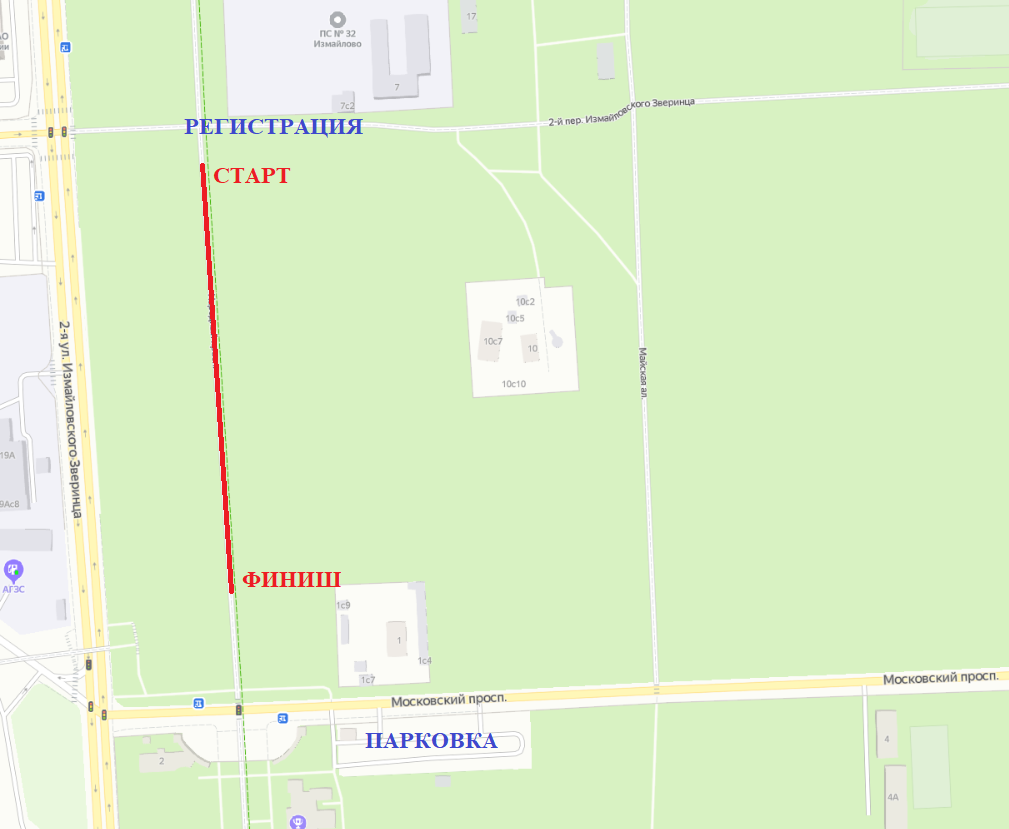 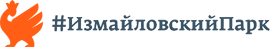 5 этап Фестиваля лыжероллерных дисциплин 2020«ИЗМАЙЛОВСКИЙ СПРИНТ»8 августа 2020 г. (суббота)Москва, Измайловский парк культуры и отдыха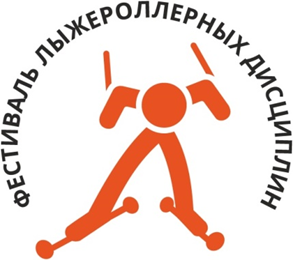 Мастер-класс по лыжероллерам с элементами спортивного праздника «Особенности организации и проведения гонок на короткие дистанции»08:00-10:00Регистрация, выдача номеров участникам первого блока10:30КВАЛИФИКАЦИЯ – старт раздельный, через 10 секундЮ ст, Ю ср, Ю мл, Д ст, Д ср, Д мл, МЮ-р, ЖЮ-р, ДМ2, ДМ1, ДМ-р, ДД2, ДД1, ДД-рЮ ст, Ю ср, Ю мл, Д ст, Д ср, Д мл, МЮ-р, ЖЮ-р, ДМ2, ДМ1, ДМ-р, ДД2, ДД1, ДД-р11:15ФИНАЛЬНЫЕ ЗАБЕГИ по системе «СПРИНТ НА ВЫЛЕТ»12:30Награждение победителей и призеров детского блока08:00-12:00Регистрация, выдача номеров участникам второго блока12:30КВАЛИФИКАЦИЯ – старт раздельный, через 10 секундМ-р, М0, М1, М2, М3, Ж-р, Ж0, Ж1, Ж2, Ж3, М4М-р, М0, М1, М2, М3, Ж-р, Ж0, Ж1, Ж2, Ж3, М413:00ФИНАЛЬНЫЕ ЗАБЕГИ по системе «СПРИНТ НА ВЫЛЕТ»13:45Награждение победителей и призеров взрослого блока№ п/пСокращенное наименование группыПолноенаименование группыГод рождения1ДМ1, ДД1дети-мальчики, девочки первой группы2010 г.р. и мл.2ДМ2, ДД2дети-мальчики, девочки второй группы2008-2009 г.р.3Ю мл, Д млюноши, девушки младшего возраста2006-2007 г.р.4Ю ср, Д срюноши, девушки среднего возраста2004-2005 г.р.5Ю ст, Д стюноши, девушки старшего возраста2002-2003 г.р.6ДМ-р, ДД-рдети-мальчики, девочки роликобежцы2008 г.р. и мл.7МЮ-р, ЖЮ-рюноши, девушки-роликобежцы2002-2007 г.р.8М-р, Ж-рмужчины, женщины-роликобежцы2001 г.р. и ст.9М0, Ж0мужчины, женщины основного возраста2001-1980 г.р.10М1, Ж1мужчины, женщины первой возр. группы1979-1970 г.р.11М2, Ж2мужчины, женщины второй возр. группы1969-1960 г.р.12Ж3женщины третьей возрастной группы1959 г.р. и ст.13М3мужчины третьей возрастной группы1959-1950 г.р.14М4мужчины четвертой возрастной группы1949 г.р. и ст.Возрастная категория участниковСтартовый взнос, руб.Стартовый взнос, руб.Возрастная категория участниковпри оплате до дня проведения соревнованийпри оплатев день проведения соревнованийЖ2, Ж3, М4, Ю ст, Д ст, Ю ср, Д ср, Ю мл, Д мл, ДМ2, ДД2, ДМ1, ДД1, МЮ-р, ЖЮ-р, ДМ-р, ДД-р300400М-р, Ж-р, М0, Ж0, М1, Ж1, М2, М3600700